ОТДЕЛ ГОСУДАРСТВЕННОГО НАДЗОРА ПО РОСТОВСКОЙ ОБЛАСТИ(Ростовский отдел госнадзора ЮМТУ Росстандарта) 344000, г. Ростов-на-Дону, пр. Соколова, 58/173,тел.: 8 (863) 297 -29-02, 8 (863) 290-41-68электронная почта: rostovgosnadzor@yandex.ruосуществляет федеральный государственный метрологический контроль (надзор);осуществляет      федеральный       государственный       контроль       (надзор) за   соблюдением    требований,    установленных    техническими    регламентами в отношении: колесных транспортных средств (шасси) и компонентов транспортных    средств    (шасси),    находящихся    в    обращении    (до    начала их эксплуатации), автомобильного бензина, дизельного топлива, судового топлива и мазута, или   обязательных   требований,   подлежащих   применению до   дня    вступления    в    силу    технических    регламентов    в    соответствии с Федеральным законом «О техническом регулировании», в отношении электрической энергии в электрических сетях общего назначения переменного трехфазного и однофазного тока частотой 50 Гц;Ознакомиться с основными требованиями и типовыми ошибками можно в:Руководстве по соблюдению обязательных требований, оценка соблюдения которых осуществляется в рамках федерального государственного метрологического    контроля    (надзора)     (утв.     Федеральным     агентством по техническому регулированию и метрологии 14 августа 2023 г.)Руководстве по соблюдению обязательных требований, оценка соблюдения которых осуществляется в рамках федерального государственного контроля (надзора) за соблюдением требований, установленных техническими регламентами в отношении колесных транспортных средств (шасси) и компонентов транспортных   средств   (шасси),   находящихся    в    обращении    (до    начала их эксплуатации), автомобильного бензина, дизельного топлива, судового топлива и мазута, или обязательных требований, подлежащих применению до дня вступления в силу технических регламентов в соответствии с Федеральным законом "О   техническом    регулировании",    в    отношении    электрической    энергии в электрических сетях общего назначения переменного трехфазного и однофазного тока частотой 50 Гц (утв. Федеральным агентством по техническому регулированию и метрологии 14 августа 2023 г.)Более подробную информацию можно получить на официальном сайте по адресу https://ugmtu.rst.gov.ru/portal/ugmtu/home/activities/supervision/Acttivitiesss.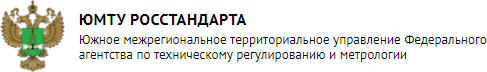 сайт: https://ugmtu.rst.gov.ru/ВК: https://vk.com/ugmtue-mail: yumtu@yandex.ru